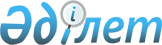 "Жеке тұлғалардың табыс салығын есептеу және төлеу тәртiбi туралы" N 40 Нұсқаулықты бекiту туралы" Қазақстан Республикасының Қаржы министрлiгi Бас салық инспекциясының 1995 жылғы 22 маусымдағы N 153 бұйрығына толықтырулар енгiзу туралы
					
			Күшін жойған
			
			
		
					Қазақстан Республикасының Мемлекеттік Кіріс министрінің 2001 жылғы 7 желтоқсандағы N 1669 бұйрығы. Қазақстан Республикасы Әділет министрлігінде 2002 жылғы 4 қаңтарда тіркелді. Тіркеу N 1724. Күші жойылды - ҚР Мемлекеттік кіріс министрінің 2002 жылғы 9 сәуірдегі N 416 бұйрығымен.-------------------Бұйрықтан үзінді---------------- Мемлекеттік кіріс министрінің 2002 жылғы 9 сәуірдегі N 416 бұйрығы 



"Салық және бюджетке төленетiн басқа да мiндеттi төлемдер туралы" Қазақстан Республикасының K010209_ Кодексiн (Салық Кодексiн) қолданысқа енгiзу туралы" Z010210_ Қазақстан Республикасының 2001 жылғы 12 шiлдедегi Заңына сәйкес БҰЙЫРАМЫН: Күшiн жоғалтқан жекелеген бұйрықтарының тiзбесi: 76. "Жеке тұлғалардың табыс салығын есептеу және төлеу тәртiбi туралы" N 40 Нұсқаулықты бекiту туралы" Қазақстан Республикасының Қаржы министрлiгi Бас салық инспекциясының 1995 жылғы 22 маусымдағы N 153 бұйрығына толықтырулар енгiзу туралы" Қазақстан Республикасының Мемлекеттiк кiрiс министрлiгiнiң 2001 жылғы 7 желтоқсандағы N 1669 V011724_ бұйрығы. ----------------------------------------------------- БҰЙЫРАМЫН: 1. "Жеке тұлғалардың табыс салығын есептеу және төлеу тәртiбi туралы" N 40 Нұсқаулықты бекiту туралы" Қазақстан Республикасының Қаржы министрлiгi Бас салық инспекциясының 1995 жылғы 22 маусымдағы N 153 V950073_ бұйрығына мынадай толықтырулар енгiзiлсiн: Аталған бұйрықпен бекiтiлген "Жеке тұлғалардың табыс салығын есептеу және төлеу тәртiбi туралы" N 40 Нұсқаулыққа: 1) осы бұйрықтың қосымшасына сәйкес 13-қосымшамен толықтырылсын; 2) мынадай мазмұндағы 13-1-қосымшасымен толықтырылсын: "13-1 Қосымша Кiрiстер және кiрiстер мен мүлiк жөнiндегi мәлiметтердi толтыру тәртiбi 1. Жалпы ережелер 

      1. Кiрiстер және кiрiстер мен мүлiктер жөнiндегi мәлiмет туралы декларация (бұдан әрi - Декларация) Декларацияның өзiнен және салық салумен байланысты объектiлер мен салық салу объектiлерi туралы ақпаратты ашу бойынша оған қосымшалардан тұрады. 

      2. Декларация айналмалы немесе қауырсын қаламұшпен, қара немесе көк 

сиямен, бас баспа белгiлерiмен толтырылады. 3. Декларацияны толтыру кезiнде түзетулерге, тазартуларға және былғауға жол берiлмейдi. 4. Көрсеткiштер жоқ болған кезде тиiстi торкөздер толтырылмайды. 5. Қосымшаларда көрсетуге жататын деректер жоқ болған жағдайда аталған қосымшалар берiлмейдi. 6. Декларацияны беру кезiнде: 1) қағаз тасығышта келу тәртiбiмен Декларация екi данада жасалады, бiр данасы аумақтық салық органының белгiсiмен салық төлеушiге қайтарылады; 2) тапсырысты хатпен почта бойынша - салық төлеушi почта немесе байланыстың өзге ұйымының хабарламасын алады. 7. "Салық төлеушi туралы жалпы ақпарат" бөлiмiндегi Декларацияға қосымшаларда Декларацияның "Салық төлеушi туралы жалпы ақпарат" бөлiмiнде көрсетiлген тиiстi деректер көрсетiледi. 2. Кiрiстер және кiрiстер мен мүлiк жөнiндегi мәлiмет туралы декларация - 210.00 нысаны ("Жеке тұлғалардың табыс салығын есептеу және төлеу тәртiбi туралы" N 40 Нұсқаулыққа 13-Қосымша) 8. "Салық төлеушi туралы жалпы ақпарат" бөлiмiнде салық төлеушi мынадай деректердi көрсетедi: 1) салық төлеушiнiң тiркеу нөмiрi; 2) Декларация берiлетiн салық кезеңi: 

      егер салық жылы күнтiзбелiк жылдан азын құраса, онда "Ай" торкөзiнде 

Декларация берiлетiн айлар саны көрсетiледi, ал "Жыл" торкөзiнде ағымдағы салық жылы көрсетiледi; егер салық жылы толық күнтiзбелiк жыл құраса, онда "Ай" торкөзi толтырылмайды, ал "Жыл" торкөзiнде Декларация берiлетiн сол салық жылы көрсетiледi; 3) салық төлеушiнiң аты-жөнi; 4) Декларацияның түрi. Егер Декларация: бiрiншi рет берiлсе - "алғашқы" торкөзi белгiленедi; "Салықтар және бюджетке төленетiн басқа да мiндеттi төлемдер туралы" Қазақстан Республикасы K010209_ Заңының (бұдан әрi - Заң) 161-бабының 5-тармағында көзделген жағдайларда - "қосымша" белгiсi белгiленедi, қалған жағдайларда - "кезектi" белгiсi белгiленедi; 5) берiлген қосымшалар. Берiлген қосымшалардың тиiстi торкөздерi белгiленедi. 9. "Кiрiстердiң түрлерi" бөлiмiнде: 1) 210.00.001 жолына 210.01.001В жолында көрсетiлген сома көшiрiледi; 2) 210.00.002 жолына 210.00.005В жолында көрсетiлген сома көшiрiледi; 3) 210.00.003 жолына 210.02.001D жолында көрсетiлген сома көшiрiледi; 4) 210.00.004 жолына 210.02.008D жолында көрсетiлген сома көшiрiледi; 5) 210.00.005 жолына 210.01.001D жолында көрсетiлген сома көшiрiледi; 6) 210.00.005 жолына 210.01.005С жолында көрсетiлген сома көшiрiледi; 7) 210.00.007 жолына Заңның II-Бөлiмiне сәйкес айқындалатын кiрiстер бойынша жеке тұлғалардың есептелген табыс салығының сомасы көрсетiледi; 8) 210.00.008 жолында төленген салық сомасы көрсетiледi; 9) 210.00.009 жолында 210.00.007 және 210.00.008 жолдарының айырмасы ретiнде айқындалатын, төлеуге жататын салық сомасы көрсетiледi. 3. Еңбекақы төлеу, сақтандыру және зейнетақы төлемдерi түрiндегi кiрiстер; дивидендтер, сыйақылар мен ұтыстар - 210.01 нысаны (210.00 нысанына N 1 қосымша) 

      10. Осы қосымша Заңның 29, 31 баптарына және 32 баптың 2-тармағына сәйкес төлем көзiне салық салынатын, Заңның 10-бабына және Заңның 5-бабындағы 3), 6) және 10)тармақшаларына сәйкес айқындалатын еңбекақы төлеу, сақтандыру және зейнетақы төлемдерi; дивидендтер, сыйақылар, ұтыстар түрiнде алынған кiрiстердi мәлiмдеуге, сондай-ақ меншiк құқығында жеке тұлғаға тиесiлi және салық салу объектiсi болып табылатын мүлiктi мәлiмдеуге арналған. 

      11. "Еңбекақы төлеу, сақтандыру және зейнетақы төлемдерi түрiндегi кiрiстер" бөлiмiнде: 

      1) 210.01.002А - 210.01.004А жолдарында әрбiр төлем көзi бойынша еңбекақы төлеу, сақтандыру және зейнетақы төлемдерi түрiнде алынған кiрiстердiң түрлерi көрсетiледi; 

      2) 210.01.002В - 210.01.004В, 210.01.002С - 210.01.004С және 210.01.002D - 210.01.004D жолдарында заңды тұлға құрмай кәсiпкерлiк қызметiмен айналысатын заңды тұлғалар мен жеке тұлғалардың - кiрiстердi төлеу көзiнен берiлген құжаттар негiзiнде ұстап қалынған мiндеттi зейнетақы жарналары мен табыс салығы, есептелген кiрiстер сомасы көрсетiледi; 

      3) 210.01.001В жолында 210.01.002В - 210.01.004В жолдарының сомасы ретiнде айқындалатын еңбекақы төлеу, сақтандыру және зейнетақы төлемдерi түрiндегi кiрiстердiң жалпы сомасы көрсетiледi. 210.01.001В жолында көрсетiлген сома 210.00.001 жолына көшiрiледi; 

      4) 210.01.001С жолында 210.01.002С - 210.01.004С жолдарының сомасы ретiнде айқындалатын ұстап қалынған мiндеттi зейнетақы жарналарының жалпы сомасы көрсетiледi; 

      5) 210.01.001D жолында 210.01.002D - 210.01.004D жолдарының сомасы ретiнде айқындалатын, еңбекақы төлеу, сақтандыру және зейнетақы төлемдерi түрiндегi алынған кiрiстерден ұстап қалынған салықтың жалпы сомасы көрсетiледi. 210.01.001D жолында көрсетiлген сома 210.00.005 жолына көшiрiледi. 

      12. "Дивидендтер, сыйақылар мен ұтыстар" бөлiмiнде: 

      1) 210.01.006А - 210.01.009А жолдарында әрбiр төлем көзi бойынша дивидендтер, сыйақылар мен ұтыстар түрiнде алынған кiрiстердiң түрлерi көрсетiледi; 

      2) 210.01.006В - 210.01.009В және 210.01.006С - 210.01.009С жолдарында заңды тұлғалардың дивидендтердi, сыйақылар мен ұтыстарды төлеу көзiнен берiлген құжаттар негiзiнде ұстап қалынған табыс салығы, есептелген кiрiстер сомасы көрсетiледi; 

      3) 210.01.005В жолында 210.01.006В - 210.01.009В жолдарының сомасы ретiнде айқындалатын дивидендтер, сыйақылар мен ұтыстар түрiнде алынған кiрiстердiң жалпы сомасы көрсетiледi. 210.01.005В жолында көрсетiлген сома 210.00.002 жолына көшiрiледi; 

      4) 210.01.005С жолында 210.01.006С - 210.01.009С жолдарының сомасы ретiнде айқындалатын дивидендтер, сыйақылар мен ұтыстар түрiнде алынған, кiрiстерден ұстап қалынған салықтың жалпы сомасы көрсетiледi. 210.01.005С жолында көрсетiлген сома 210.00.006 жолына көшiрiледi. 

      13. "Меншiк құқығында орналасқан мүлiк" бөлiмiнде: 

      1) 210.01.010 жолында жинақтаушы зейнетақы қоры берген көшiрме негiзiнде есептi салық кезеңiнен кейiнгi айдың бiрiншi күнiндегi жағдай бойынша зейнетақы қорланымының сомасы көрсетiледi; 

      2) 210.01.011 жолында жылжымайтын мүлiктiң орналасқан жерiн көрсете отырып зейнетақы қорланымын қоспағанда, салық салу объектiсi болып табылатын, меншiк құқығына тиесiлi мүлiк, сондай-ақ, көлiк құралының маркасы мен мемлекеттiк нөмiрi көрсетiледi. 

      14. "Қазақстан Республикасынан тысқары орналасқан шетел банктерiндегi шоттардағы ақша" бөлiмiнде: 

      1) 210.00.012 жолында Қазақстан Республикасынан тысқары орналасқан шетел банктерiндегi шоттардағы ақша сомасы көрсетiледi. 



 

             4. Мүлiк кiрiсi және өзге де кiрiстер - 210.02 нысаны 

                          (210.00 нысанға N 2 қосымша) 



 

      15. Осы қосымша Заңның 12-бабына сәйкес айқындалған мүлiк кiрiсiн және өзге де кiрiстердi мәлiмдеуге арналған. Өзге кiрiстерге Декларацияның 210.00.001, 210.00.002 және 210.00.003 жолдарында көрсетiлмеген алынған, оның iшiнде Қазақстан Республикасынан тысқары алынған кiрiстер жатады. 

      16. "Мүлiк кiрiсi" бөлiмiнде: 

      1) 210.002.002А - 210.02.005А Жолдарында оны сату кезiнде құн өсiмi алынған мүлiк атауы көрсетiледi; 

      2) 210.002.002В - 210.02.005В жолдарында сатылатын мүлiктiң бағалау құны (сатып алу құны) көрсетiледi; 

      3) 210.002.002С - 210.02.005С жолдарында мүлiктi сату құны көрсетiледi; 

      4) 210.002.002D - 210.02.005D жолдарында Заңның 12-бабына сәйкес мүлiктi сату кезiнде құн өсiмiнен алынған кiрiс көрсетiледi; 

      5) 210.002.001D жолында 210.02.002D және 210.02.005D жолдарының сомасы ретiнде айқындалатын мүлiк кiрісiнiң жалпы сомасы көрсетiледi. 210.002.001D жолында көрсетiлген сома 210.00.003 жолына көшiрiледi. 

      17. "Өзге де кiрiстер" бөлiмiнде: 

      1) 210.02.007А - 210.02.009А жолдарында алынған өзге кiрiстердiң түрлерi көрсетiледi; 

      2) 210.02.007В - 210.02.009В жолдарында алынған өзге кiрiстердiң сомасы көрсетiледi; 

      3) 210.02.006В жолында 210.02.007В - 210.02.009В жолдарының сомасы ретiнде айқындалатын алынған өзге кiрiстердiң сомасы көрсетiледi. 



 

               5. Меншiк құқығында орналасқан мүлiк - 210.03 нысаны 

                            (Декларацияға N 3 қосымша) 



 

      18. Осы нысан "Сыбайлас жемқорлықпен күрес туралы" Z980267_ Қазақстан Республикасы Заңының ережелерiне сәйкес мерзiмдi әскери қызметiн өтейтiн әскери қызметкерлердi қоспағанда, мемлекеттiк лауазымға немесе мемлекеттiк немесе оларға теңестiрiлген функцияларды орындаумен байланысты лауазымға үмiткерлер (бұдан әрi - үмiткерлер) болып табылатын тұлғалардың меншiк құқығында орналасқан мүлкiн мәлiмдеуге арналған. 

      19. "Қаржы қаражаттары" бөлiмiнде: 

      1) 210.03.001А жолында Декларацияны беру жөнiндегi ұлттық және шетел валютасындағы қолма-қол ақша көрсетiледi; 

      2) 210.03.001В жолында қолма-қол ақша сомасы көрсетiледi; 

      3) 210.03.002А жолында банк мекемелерiнiң, оның iшiнде үмiткерлердiң салымдары орналасқан Қазақстан Республикасынан тысқары банк мекемелерiнiң атауы көрсетiледi; 

      4) 210.03.002В жолында валюта коды көрсетiледi; 

      5) 210.03.002С жолында салымдар сомасы көрсетiледi; 

      6) 210.03.003А жолында бағалы қағаздардың, оның iшiнде Қазақстан Республикасынан тысқары орналасқан түрлерi көрсетiледi; 

      7) 210.03.003В жолында бағалы қағаздардың саны көрсетiледi; 

      8) 210.03.003С жолында бағалы қағаздардың құны көрсетiледi; 

      9) 210.03.004А жолында үмiткерлер жеке өзi немесе басқа тұлғалармен иелiк етуге құқылы өзге қаржы қаражаттары көрсетiледi; 

      10) 210.03.004В жолында қаржы қаражаттарының сомасы көрсетiледi. 

      20. "Меншiк құқығында орналасқан мүлiк" бөлiмiнде: 

      1) 210.03.005 жолында жинақтаушы зейнетақы қоры берген көшiрме негiзiнде Декларацияны беру айының бiрiншi күнiндегi жағдай бойынша зейнетақы қорланымының сомасы көрсетiледi; 

      2) 210.03.006А - 210.03.011А жолдарында зейнетақы қорланымынан басқа, салық салу объектiсi болып табылатын, меншiк құқығындағы, оның iшiнде жылжымайтын мүлiктiң орналасқан жерiн көрсете отырып мүлiк, сондай-ақ көлiк құралының маркасы мен мемлекеттiк нөмiрi көрсетiледi; 

      3) 210.03.006В - 210.03.011В жолдарында көрсетiлетiн мүлiктiң бағалау құны көрсетiледi. 

      21. "Жарғылық капиталға қатысу үлесi" бөлiмiнде үмiткер тиiстi торкөзде заңды тұлғалардың акционерi немесе құрылтайшысы (қатынасушысы) ретiнде өзiнiң тiкелей немесе жанама қатысуы туралы көрсетедi: 

      1) 210.03.012С жолына барлық заңды тұлғалар бойынша жарғылық капиталға қатысу үлесінің мөлшері көрсетіледі; 

      2) А бағанында үмiткердiң қатысу үлесi бар жарғылық капиталдағы заңды тұлғаның атауы көрсетiледi; 

      3) В бағанында А бағанында көрсетiлген салық төлеушiлердiң тiркеу нөмiрi көрсетiледi; 

      4) С бағанында А бағанында көрсетiлген заңды тұлғада қатысу үлесiнiң мөлшерi көрсетiледi. 

      22. "Басқа да мәлiметтер" бөлiмiнде: 

      1) 210.03.013В жолында салық төлеушiнiң сенiмгерлiк басқаруға берген мүлiктiң жалпы құны көрсетiледi; 

      2) А бағанында салық төлеушiнiң сенiмгерлiк басқаруға берген мүлкi жөнiндегi мәлiметтер көрсетiледi, сондай-ақ егер үмiткер немесе оның жұбайы (зайыбы) трастардың бенефициары болып табылатын болса, тиiстi банк шоттарындағы нөмiрлерiн көрсете отырып трастар туралы және олар көрсетiлген мемлекеттер туралы мәлiметтер көрсетiледi; 

      3) В бағанында А бағанында көрсетiлген мүлiк құны көрсетiледi; 

      4) 210.03.014С жолында 1000 еселiк айлық есептiк көрсеткiш мөлшерiнен асатын мөлшерде үмiткерге немесе жұбайына (зайыбына) тиесiлi материалдық және қаржы қаражаттарының жалпы сомасы көрсетiледi; 

      5) А бағанында 1000 еселiк айлық есептiк көрсеткiш мөлшерiнен асатын мөлшерде үмiткерге немесе жұбайына (зайыбына) тиесiлi материалдық және қаржы қаражаттарын ұстап тұру немесе уақытша сақтау бойынша үмiткермен шарт қатынастары, келiсiм-шарттары мен мiндеттемелерi (оның iшiнде ауызша) бар заңды тұлға көрсетiледi; 

      6) В бағанында А бағанында көрсетiлген заңды тұлға - салық 

төлеушiлердiң тiркеу нөмiрлерi көрсетiледi; 7) С бағанында жоғарыда аталған материалдық және қаржы қаражаттарының тиiстi сомасы көрсетiледi.". 2. Әдiстеме департаментi: осы бұйрықты Қазақстан Республикасының Қаржы министрлiгiмен келiссiн; келiсiлген бұйрық мемлекеттiк тiркеуге Қазақстан Республикасының Әдiлет министрлiгiне жiберiлсiн. 3. Осы бұйрық мемлекеттiк тiркеу күнiнен бастап күшiне енедi. Қазақстан Республикасының Мемлекеттiк кiрiс министрі 13 қосымша 210.00 нысан 01 бет Табыс туралы декларация және табыс Қазақстан Республикасы пен мүлік туралы мәлімет Мемлекеттік кіріс министрінің 2001 жылғы 7 желтоқсандағы N 1669 бұйрығына қосымша ___________________________________________________________________________ Назар аударыңыз !, +, /, %, Z белгілерін пайдаланбаңыз, Қара немесе Көк сиялы қаламмен немесе қаламұшпен, Баспа әріптермен толтырыңыз. ___________________________________________________________________________ Бөлім. Салық төлеуші туралы жалпы ақпарат ___________________________________________________________________________ 1. СТН _ _ _ _ _ _ _ _ _ _ 2. Салық кезеңі Ай А _ _ Жыл В _ _ _ _ 3. Салық төлеушінің аты-жөні _ _ _ _ _ _ _ _ _ _ _ _ _ _ _ _ _ _ _ _ _ _ _ _ _ _ _ _ _ _ _ _ _ _ _ _ _ _ _ _ _ _ _ _ _ _ _ _ _ _ _ _ _ _ _ _ _ _ _ _ _ _ _ _ __ 4. Декларацияның (тиісті |__| тор көзде көрсетіңіз) түрі __ __ __ Бастапқы |__| |__| Қосымша |__| 5. Берілген қосымшалар __ __ __ __ __ (тиісті |__| тор көзде көрсетіңіз) түрі |__||__||__||__| ___________________________________________________________________________ Бөлім. Табыс түрлері ___________________________________________________________________________ Жолдың коды Атауы млн. мың. 210.00.001 Еңбекақы, сақтандыру және зейнетақы _ _ _ _ _ _ _ _ _ төлемақылары түріндегі табыстар (210.01.001В) 210.00.002 Двидендтер, сыйлықақылар және ұтыстар _ _ _ _ _ _ _ _ _ (210.01.005В) 210.00.003 Мүліктік табыс (210.02.001D) _ _ _ _ _ _ _ _ _ 210.00.004 Өзгелей табыстар (210.02.008В) _ _ _ _ _ _ _ _ _ ___________________________________________________________________________ Бөлім. Салықты есептеу ___________________________________________________________________________ Жолдың коды Атауы млн. мың. 210.00.005 Еңбекақы, сақтандыру және зейнетақы _ _ _ _ _ _ _ _ _ төлемақылары түрінде алынған табыс бойынша ұсталған салықтың сомасы (210.01.001D) 210.00.006 Двидендтер, сыйақылар және ұтыстар _ _ _ _ _ _ _ _ _ түріндегі табыстар бойынша ұсталған салықтың сомасы (210.01.005С) 210.00.007 Төлем көзінен салық салынбайтын _ _ _ _ _ _ _ _ _ табыстар бойынша есептелген салықтың сомасы 210.00.008 Төленген салықтың сомасы _ _ _ _ _ _ _ _ _ 210.00.009 Төленетін салықтың жиынтығы _ _ _ _ _ _ _ _ _ (210.00.007-210.00.008) ___________________________________________________________________________ Салық төлеушінің жауапкершілігі Мен осы Декларацияда келтірілген мәліметтердің растығы мен толықтығы үшін Қазақстан Республикасының заңнама кесімдеріне сәйкес жауап беремін. ........................................... . Шектеу сызығынан шықпаңыз . .___________________________/___________/ . Декларация _ _ _ _ _ _ _ .Салық төлеушінің немесе Қолы . берген күн Күні айы жылы .салық төлеушінің өкілінің . санмен . аты-жөні . ........................................... ___________________________________________________________________________ ........................................... . Шектеу сызығынан шықпаңыз . .___________________________/___________/ . Салық _ _ _ _ _ _ _ .Декларацияны қабылдаған Қолы . органында Күні айы жылы .лауазымды тұлғаның аты-жөні . декларация. санмен ........................................... ны қабыл. даған күн .............. Салық _ _ _ _ . МО . органының .............. коды Ескерту: Декларация уәкілетті мемлекеттік _____________________________ айқындаған тиісті қосымшалармен 210/0400001000/01/01/2002/001 бірге беріледі. 210.01 нысан 01 бет Еңбекақы, сақтандыру және зейнетақы төлемақылары түріндегі табыстар; дивидендтер, сыйақылар, ұтыстар (Декларацияға N 1 қосымша) ______________________________________________________________________ Назар аударыңыз !, +, /, %, Z белгілерін пайдаланбаңыз, Қара немесе Көк сиялы қаламмен немесе қаламұшпен, Баспа әріптермен толтырыңыз. ______________________________________________________________________ Бөлім. Салық төлеуші туралы жалпы ақпарат ______________________________________________________________________ 1 СТН ------------ 2 Салық кезеңі: Ай А _ _ Жыл В _ _ _ _ 3 Салық төлеушінің аты-жөні ______________________________________________________________________ Бөлім. Еңбекақы, сақтандыру және зейнетақы төлемақылары түріндегі табыстар ______________________________________________________________________ Жолдың А Табыстың В Есептелген С Міндетті зейнетақы D Ұсталған коды түрлері табыстың жарналарының ұс. салықтың сомасы талған сомасы сомасы ______________________________________________________________________ млн мың млн мың млн мың ______________________________________________________________________ 210.01.001 Жиынтығы: 210.01.002 210.01.003 210.01.004 ______________________________________________________________________ Бөлім. Дивидендтер, сыйақылар, ұтыстар ______________________________________________________________________ Жолдың А Табыстың В Есептелген С Ұсталған коды түрлері табыстың салықтың сомасы сомасы ______________________________________________________________________ млн мың млн мың ______________________________________________________________________ 210.01.005 Жиынтығы: 210.01.006 210.01.007 210.01.008 210.01.009 ______________________________________________________________________ Бөлім. Меншік құқығында болып табылатын мүлік ______________________________________________________________________ Жолдың коды Сомасы млн мың 210.01.010 Зейнетақы қорланымы __________________________________________________________ 210.01.011 Мүліктің атауы __________________________________________________________ __________________________________________________________ __________________________________________________________ ______________________________________________________________________ Бөлім. Қазақстан Республикасының шегінде болып табылатын шетелдік банктердің есебіндегі ақша ______________________________________________________________________ Жолдың коды Валютаның коды млн мың 210.01.012 Сомасы _ _ _ _ _ _ _ _ _ _ ______________________________________________________________________ Шектелген сызықтан шығуға болмайды ____________ / _______________________/ Салық төлеушінің не осы нысанды берген салық салық төлеушінің өкілінің аты жөні қолы ------------------ _______________________________________ 210/0401001000/01.01.2002/001 210.02 нысан 01 бет Мүліктік және өзгелей табыстар (Декларацияға N 2 қосымша) ______________________________________________________________________ Осы нысанды жасау ережесін оқыңыз Назар аударыңыз !, +, /, %, Z белгілерін пайдаланбаңыз, Қара немесе Көк сиялы қаламмен немесе қаламұшпен, Баспа әріптермен толтырыңыз. ______________________________________________________________________ Бөлім. Салық төлеуші туралы жалпы ақпарат ______________________________________________________________________ 1 СТН ------------ 2 Салық кезеңі: Ай А _ _ Жыл В _ _ _ _ 3 Салық төлеушінің тегі, аты, әкесінің аты ______________________________________________________________________ Бөлім. Мүліктік табыс ______________________________________________________________________ Жолдың А Мүліктің В Бағалау С Мүлікті өткізу құны D Өткізуден коды атауы құны түскен табыс ______________________________________________________________________ млн мың млн мың млн мың ______________________________________________________________________ 210.02.001 Жиынтығы: 210.02.002 210.02.003 210.02.004 210.02.005 ______________________________________________________________________ Бөлім. Өзгелей табыстар ______________________________________________________________________ Жолдың коды А Табыстың түрлері В Сомасы ______________________________________________________________________ млн мың ______________________________________________________________________ 210.02.006 Жиынтығы: 210.02.007 210.02.008 210.02.009 ______________________________________________________________________ Шектелген сызықтан шығуға болмайды ____________ / _______________________/ Салық төлеушінің не осы нысанды берген салық салық төлеушінің өкілінің аты жөні Қолы ------------------ _______________________________________ 210/0402001000/01.01.2002/001 Меншік құқығында болып табылған мүлік 210.03 нысан 01 бет (Декларацияға N 3) ___________________________________________________________________________ Осы нысанды жасау ережесін оқыңыз ___________________________________________________________________________ Назар аударыңыз !, +, /, %, Z белгілерін пайдаланбаңыз, Қара немесе Көк сиялы қаламмен немесе қаламұшпен, Баспа әріптермен толтырыңыз. ___________________________________________________________________________ Бөлім. Салық төлеуші туралы жалпы ақпарат ___________________________________________________________________________ 1. СТН _ _ _ _ _ _ _ _ _ _ 2. Салық кезеңі Ай А _ _ Жыл В _ _ _ _ 3. Салық төлеушінің тегі, аты, әкесінің аты _ _ _ _ _ _ _ _ _ _ _ _ _ _ _ _ _ _ _ _ _ _ _ _ _ _ _ _ _ _ _ _ _ _ _ _ _ _ _ _ _ _ _ _ _ _ _ _ _ _ _ _ _ _ _ _ ___________________________________________________________________________ Бөлім. Финанс қаражаттары ___________________________________________________________________________ Жолдың коды А Қолма-қол ақша В Сомасы ___________________________ ____________________ млн. мың. 210.03.001 ___________________________ _ _ _ _ _ _ _ _ _ _ ___________________________ _ _ _ _ _ _ _ _ _ _ ___________________________ _ _ _ _ _ _ _ _ _ _ А Банктің мекемелердегі В Валюта С сомасы салымдар коды ____________________ млн. мың. 210.03.002 ___________________________ _ _ _ _ _ _ _ _ _ _ _ _ _ ___________________________ _ _ _ _ _ _ _ _ _ _ _ _ _ ___________________________ _ _ _ _ _ _ _ _ _ _ _ _ _ А Бағалы қағаздардың В Саны С Құны түрлері ____________________ млн. мың. 210.03.003 Жиынтығы: _ _ _ _ _ _ _ _ _ _ _ _ _ ___________________________ _ _ _ _ _ _ _ _ _ _ _ _ _ ___________________________ _ _ _ _ _ _ _ _ _ _ _ _ _ ___________________________ _ _ _ _ _ _ _ _ _ _ _ _ _ А Басқада финанс қаражат. В Сомасы тары ____________________ млн. мың. 210.03.004 ___________________________ _ _ _ _ _ _ _ _ _ _ _ _ _ ___________________________ _ _ _ _ _ _ _ _ _ _ _ _ _ ___________________________ _ _ _ _ _ _ _ _ _ _ _ _ _ ___________________________________________________________________________ Бөлім. Меншік құқығында болып табылатын мүлік ___________________________________________________________________________ Жолдың коды Сомасы 210.03.005 Зейнетақы қорланымы млн. мың. _ _ _ _ _ _ _ _ _ _ А Мүліктің сипаттамасы В Құны ____________________ млн. мың. 210.03.006 ___________________________ _ _ _ _ _ _ _ _ _ _ _ _ _ 210.03.007 ___________________________ _ _ _ _ _ _ _ _ _ _ _ _ _ 210.03.008 ___________________________ _ _ _ _ _ _ _ _ _ _ _ _ _ 210.03.009 ___________________________ _ _ _ _ _ _ _ _ _ _ _ _ _ 210.03.010 ___________________________ _ _ _ _ _ _ _ _ _ _ _ _ _ 210.03.011 ___________________________ _ _ _ _ _ _ _ _ _ _ _ _ _ _____________________________ 210/0404001000/01.01.2002/001 210.03 нысан 01 бет СТН ------------ Салық кезеңі: ай А _ _ В _ _ _ _ жылы ______________________________________________________________________ Бөлім. Жарғылық капиталдағы қатысу үлесі ______________________________________________________________________ Жарғылық капиталға қатысу үлесі (тиісті ________________________Х тор көзде көрсетіңіз): Тіке Орташа Жолдың А Заңды тұлғаның атауы В Салық төлеушінің С Сомасы коды тіркелген нөмірі ______________________________________________________________________ млн мың ______________________________________________________________________ 210.03.012 Жиынтығы: ---------------------------------------------------------- ---------------------------------------------------------- ---------------------------------------------------------- ______________________________________________________________________ Бөлім. Өзге де мәліметтер ______________________________________________________________________ Жолдың А Сенім басқармасына, трастқа берілген мүліктің В Құны коды атауы ______________________________________________________________________ млн мың ______________________________________________________________________ 210.03.013 Жиынтығы: ---------------------------------------------------------- ---------------------------------------------------------- ---------------------------------------------------------- ______________________________________________________________________ Жолдың коды А Заңды тұлғаның атауы В Салық төлеушінің С Сомасы тіркелген нөмірі ______________________________________________________________________ млн мың ______________________________________________________________________ 210.03.014 Жиынтығы: ---------------------------------------------------------- ---------------------------------------------------------- ---------------------------------------------------------- ______________________________________________________________________ Шектелген сызықтан шығуға болмайды ____________ / _______________________/ Салық төлеушінің не осы нысанды берген салық салық төлеушінің өкілінің аты жөні Қолы ------------------ _______________________________________ 210/0404002000/01.01.2002/001 Мамандар: Омарбекова А.Т. Икебаева Ә.Ж. 

 
					© 2012. Қазақстан Республикасы Әділет министрлігінің «Қазақстан Республикасының Заңнама және құқықтық ақпарат институты» ШЖҚ РМК
				